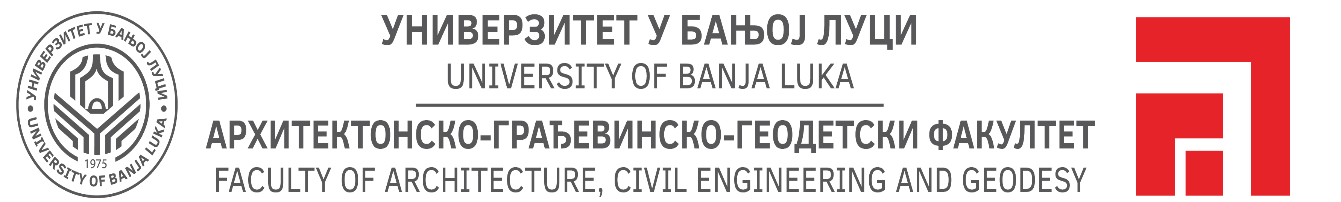 О Г Л А С                                                                                      ЗА ЈАВНУ ОДБРАНУ ЗАВРШНОГ РАДА ЗА II ЦИКЛУСДана 05.11.2021. године на Архитектонско-грађевинско-геодетском факултету у Бањој Луци одбрани завршног рада за II циклус приступиће кандидаткиња Милана Недимовић из Бања Луке, суденткиња МАСТЕР студија студијског програма Архитектура и урбанизам.Завршни рад за II циклус урађен из области (предмета): Концепти и принципи одрживости и отпорности грађене срединеТема мастер рада је:„Димензије простора архитектуре: еластичне грађене средине“Комисија за преглед, оцјену и одбрану:Доц. др Маја Милић Алексић, предсједник комисије                                                 Доц. др Дубравко Алексић, ментор и члан комисијеДоц. др Марина Радуљ, коментор и члан комисије Проф. др Сандра Косић-Јеремић, члан комисијеЈавна одбрана завршног рада уз обавезно поштовање здравствених препорука Института за јавно здравство одржаће се у амфитеатру Архитектонско-грађевинско-геодетског факултета (КАМПУС) у Бањој Луци у петак 05.11.2021. године са почетком у 12,15 сати.Бања Лука, 29.10.2021. године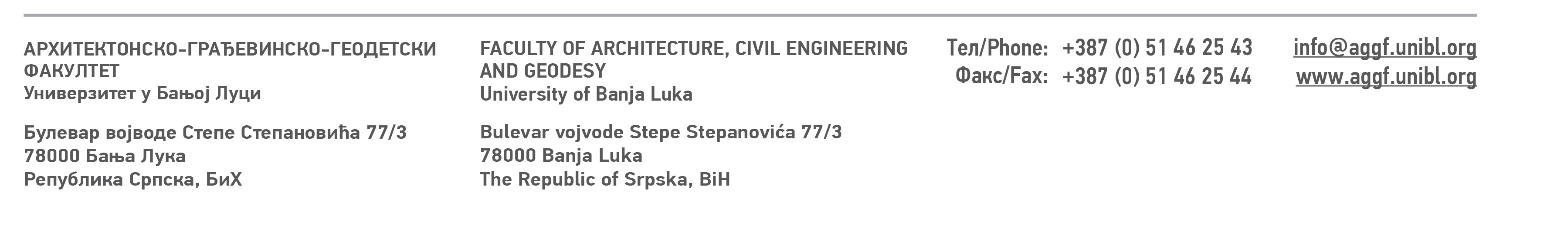 